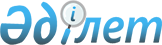 Сайлау учаскелерін құру туралы
					
			Күшін жойған
			
			
		
					Қарағанды облысы Cаран қаласы әкімінің 2014 жылғы 6 наурыздағы № 01 шешімі. Қарағанды облысының Әділет департаментінде 2014 жылғы 26 наурызда № 2565 болып тіркелді. Күші жойылды - Қарағанды облысы Cаран қаласы әкімінің 2015 жылғы 3 сәуірдегі № 01 шешімімен      Ескерту. Күші жойылды - Қарағанды облысы Cаран қаласы әкімінің 03.04.2015 № 01 (оның алғашқы ресми жарияланған күнінен бастап қолданысқа енгізіледі) шешімімен.

      "Қазақстан Республикасындағы сайлау туралы" Қазақстан Республикасының 1995 жылғы 28 қыркүйектегі Конституциялық Заңының 23-бабына сәйкес, "Қазақстан Республикасындағы жергілікті мемлекеттік басқару және өзін-өзі басқару туралы" Қазақстан Республикасының 2001 жылғы 23 қаңтардағы Заңының 33, 37-баптарын басшылыққа алып, Саран қаласының әкімі ШЕШІМ ЕТТІ:



      1. Осы шешімнің қосымшасына сәйкес Саран қаласы және Ақтас кенті бойынша сайлау учаскелері құрылсын.



      2. Саран қаласы әкімінің 2011 жылғы 21 қарашадағы № 03 "Сайлау учаскелерін құру туралы" (Нормативтік құқықтық актілерді мемлекеттік тіркеу тізілімінде № 8-7-124 тіркелген, 2011 жылғы 23 қарашадағы № 47 "Саран газеті" қалалық газетінде жарияланған) шешімінің күші жойылды деп танылсын.



      3. Осы шешімнің орындалуын бақылау Саран қаласы әкімі аппаратының басшысы Е.И. Бородинаға жүктелсін.



      4. Осы шешім оның алғашқы ресми жарияланған күнінен бастап қолданысқа енгізіледі.                                                 М. Адамбеков

Саран қаласы әкімінің

2014 жылғы 6 наурыздағы

№ 01 шешіміне

қосымша 

Саран қаласы және Ақтас кенті бойынша сайлау учаскелері 

№ 440 сайлау учаскесі      Орталығы: "Энергоуголь XXI" жауапкершілігі шектеулі серіктестігі, Саран қаласы, Жеңіс көшесі, 28а үй.

      Шекараларда: Чкалов көшесі: 1, 3, 5, 5а, 7, 9, 11, 13, 15, 17, 19, 21, 23, 25, 27, 29, 31, 33, 35 үйлері;

      Кеншілер көшесі: 32, 32а, 34а, 36, 38, 40, 42, 44, 45, 46, 46а, 47, 48, 48а, 49, 50, 50а, 51, 52, 52а, 53, 54, 54а, 55, 56, 56а, 57, 58, 58а, 59, 60, 61, 62, 63, 64, 65, 66, 67, 68, 69, 70, 71, 72, 73, 74 үйлері;

      Жеңіс көшесі: 1, 2, 3, 4, 5, 6, 7, 8, 9, 10, 11, 12, 13, 14, 15, 16, 17, 18, 19, 19а, 20, 21, 22, 23, 24, 25, 26, 27, 28, 29, 30, 31, 32, 33, 34, 34а, 35, 36, 37, 36а, 38, 38а, 39, 41 үйлері;

      Огородная көшесі: 1, 2, 3, 4, 5, 6, 7, 8, 9, 10, 11, 12, 13, 14, 15, 16, 18, 20, 22, 24, 26, 28, 30, 32, 34, 36, 38, 40, 42, 44, 46, 48, 50, 52, 54, 56, 58, 60, 62, 64, 66, 68, 70, 72 үйлері;

      Жамбыл көшесі: 1, 2, 3, 4, 5, 6, 7, 8, 9, 10, 11, 12, 13, 14, 15, 16, 17, 17а, 18, 18а, 18б, 19, 19б, 20, 21, 22, 23, 23а, 24, 25, 26, 27, 28, 29, 30, 31, 32, 33, 34, 35, 36, 37, 38, 39, 40, 41, 42, 43, 44, 45, 47, 49, 51, 53, 55/1 үйлері;

      Мәскеу көшесі: 2, 4, 6, 8, 10, 12 үйлері;

      көшелер: Безымянная, Водоканальная, Капитальная, Тимирязев, Коминтерн, Черняховский, Трудовая, Пирогов, Комсомольская, Мир, Калинин, Стадионная, Заречная, Челюскин, Киров;

      тұйық көшелер: Безымянный, Водоканальный;

      Соқыр кенті. 

№ 441 сайлау учаскесі      Орталығы: "№ 1 орта жалпы білім беретін мектеп" коммуналдық мемлекеттік мекемесі, Саран қаласы, Жамбыл көшесі, 50 үй.

      Шекараларда: Жамбыл көшесі: 46, 48, 50, 52, 54, 55, 55а, 57, 57а, 59 үйлері;

      Қабыш Жәкенов көшесі: 17, 19, 21, 23 үйлері;

      Мәскеу көшесі: 1, 3, 5 үйлері. 

№ 442 сайлау учаскесі      Орталығы: "Абай Құнанбаев атындағы Саран гуманитарлы-техникалық колледжі" коммуналдық мемлекеттік қазыналық кәсіпорыны, Саран қаласы, Ленин даңғылы, 14 үй.

      Шекараларда: Жеңіс көшесі: 40, 40а, 42, 42а, 43, 44, 45, 46, 47, 48, 49, 50, 51, 52, 53, 54, 55, 56, 57, 58, 59, 60, 61, 62, 63, 64, 65, 66 үйлері;

      Саран көшесі: 1, 2, 3, 4, 5, 6, 7, 8, 9, 10, 11, 12, 13, 14, 15, 16, 17, 18, 19, 20, 21, 22, 23, 24, 25, 26 үйлері;

      Чкалов көшесі: 55, 57, 57а, 59, 61, 63, 65, 67, 69, 71, 71а, 71б, 73 үйлері;

      Жамбыл көшесі: 56, 58, 60, 62, 63, 64, 65, 66, 67, 67а үйлері;

      Қабыш Жәкенов көшесі: 1, 2, 3, 3а, 4, 5, 6, 7, 8, 8а, 9, 10, 11, 12, 13, 14, 15, 16 үйлері;

      Елизавета Зимина көшесі;

      Ленин даңғылы: 1, 2, 3, 4, 5, 6, 7, 8, 9, 10, 11, 12 үйлері;

      "Абай Құнанбаев атындағы Саран гуманитарлы-техникалық колледжі" коммуналдық мемлекеттік қазыналық кәсіпорынының жатақханасы. 

№ 443 сайлау учаскесі      Орталығы: "№ 17 орта жалпы білім беретін мектеп" коммуналдық мемлекеттік мекемесі, Саран қаласы, Абай көшесі, 25а үй.

      Шекараларда: Абай көшесі: 11, 13, 15, 17, 20, 21, 22, 23, 24, 25, 27, 29 үйлері;

      Жанғали Қожанов көшесі: 13, 15, 17, 19, 21 үйлері. 

№ 444 сайлау учаскесі      Орталығы: "№ 4 орта жалпы білім беретін мектеп" коммуналдық мемлекеттік мекемесі, Саран қаласы, Жамбыл көшесі, 72 үй.

      Шекараларда: Жамбыл көшесі: 71, 71а, 73, 74, 75, 76, 77, 78, 79, 80, 81, 82, 83, 84, 85, 86, 87, 88, 89, 90, 91, 92, 93, 94, 95, 96, 97, 98, 99, 100, 101, 102, 103, 104, 105, 106, 107, 108 үйлері;

      Жанғали Қожанов көшесі: 2, 3, 4, 4а, 5, 6, 7, 8, 9, 10, 11 үйлері;

      Абай көшесі: 1, 2, 3, 4, 5, 6, 7, 8, 9, 10, 12, 14, 16 үйлері;

      Жеңіс көшесі: 68, 70, 71, 72, 73, 74, 75, 76, 77, 78, 79, 80, 81, 82, 83, 84, 85, 86, 87, 88, 89, 90, 91, 92, 93, 94, 95, 96, 97, 98, 99, 101, 103, 105, 107, 109, 111, 113 үйлері;

      Чкалов көшесі: 2, 4, 6, 8, 10, 12, 14, 16, 18, 20, 75, 77, 79, 81, 83, 85, 87, 89, 91, 93, 95, 97, 99, 101, 103 үйлері;

      Горький көшесі: 1, 3, 4, 5, 6, 7, 8, 9 үйлері;

      Док көшесі: 1, 3, 4, 5, 6, 7, 8, 9 үйлері;

      Жұмысшылар көшесі: 1, 3, 4, 5, 6, 7, 8, 9 үйлері;

      Гастелло көшесі: 1, 2, 3, 4, 5, 6, 7, 8, 9, 10, 11, 12, 13, 14, 15, 16, 17, 19 үйлері;

      Солнечная көшесі: 1, 2, 3, 5, 6, 7, 8, 9, 10, 12, 14 үйлері;

      Қарағанды көшесі;

      тұйық көшелер: Волынский, Озерный, Больничный. 

№ 445 сайлау учаскесі      Орталығы: "№ 6 орта жалпы білім беретін мектеп" коммуналдық мемлекеттік мекемесі (оң жақ қанаты), Саран қаласы, 1 "А" ықшам ауданы, 26 үй.

      Шекараларда: 1 "А" ықшам ауданы: 1, 2, 3, 4, 5, 6, 8, 8а, 9, 10, 11, 12, 13, 16, 17, 18, 19, 20, 21, 22 үйлері. 

№ 446 сайлау учаскесі      Орталығы: "№ 6 орта жалпы білім беретін мектеп" коммуналдық мемлекеттік мекемесі (сол жақ қанаты), Саран қаласы 1 "А" ықшам ауданы, 26 үй.

      Шекараларда: 1 "А" ықшам ауданы: 23, 24, 25 үйлері;

      "Горняк" ықшам ауданы: 1, 2, 3, 4, 8, 9, 10, 11, 12, 13, 14, 15, 16, 17, 18, 19, 20, 21, 22, 23, 24, 25, 27, 28, 29, 30, 31, 32, 33, 34, 35, 36, 37, 38, 40, 41, 42, 43, 44, 45, 46, 47, 49, 50, 51, 52, 53, 54, 55, 56, 57, 58, 61, 62, 63, 64, 65, 66, 67, 68, 69, 70, 71, 72, 73, 75, 83, 84, 85, 86, 87, 96, 123, 124, 125, 126, 127, 129, 130, 131, 132, 133, 137, 138, 139, 142, 143, 144, 145, 146, 165, 169, 170 үйлері. 

№ 447 сайлау учаскесі      Орталығы: "Даму мүмкіндігі шектелген балаларға арналған № 5 облыстық арнайы мектеп-интернаты" коммуналдық мемлекеттік мекемесі, Саран қаласы, Жамбыл көшесі, 112 үй.

      Шекараларда: Жұмысшылар көшесі, 2 үй;

      көшелер: Кошевой, Кутузов, Свердлов, Макаренко, Труд, Южная, Степная, Луговая, Набережная, Казахская, Зеленая, Гоголь;

      тұйық көшелер: Северный, Первый, Садовый, Бульварный, Западный, Труд, Гоголь, Крайний;

      Орталық өткел. 

№ 448 сайлау учаскесі      Орталығы: "№ 7 орта жалпы білім беретін мектеп-интернаты" коммуналдық мемлекеттік мекемесі, Саран қаласы, 2 ықшам ауданы, 15а үй.

      Шекараларда: 2 ықшам ауданы: 9, 15а, 21а, 32, 33, 34 үйлері;

      3 ықшам ауданы: 1, 2, 5, 6, 7, 12, 13, 21, 22, 128, 130, 131, 133, 134, 148, 149, 150, 151, 152, 153 үйлері;

      "Химик" ықшам ауданы: 1, 2, 3, 4, 5, 6, 7, 8, 9, 10, 11, 12, 13, 14, 15, 16, 17, 18, 19, 20, 21, 22, 23, 24, 25, 26, 27, 28, 29, 30, 31, 32, 33, 34, 35, 36, 37, 38, 39, 40, 41, 42, 43, 44, 45, 46, 47, 48, 49, 50, 51, 52, 53, 54, 55, 56, 57, 58, 59, 60, 61, 62, 63, 64, 65, 66, 67, 68, 69, 70, 71, 72, 73, 74, 75, 76, 77, 78, 79, 80, 81, 82, 83, 84, 85, 86, 87, 88, 89, 90, 91, 92, 93, 94, 95, 96, 97, 98, 99, 100, 101, 102, 103, 104, 105, 106, 107, 108, 109, 110, 111, 112, 113, 114, 115, 116, 117, 118, 119, 120, 121, 122, 123, 124 үйлері;

      "Жосалы" станциясының үйлері. 

№ 449 сайлау учаскесі      Орталығы: "Облыстық мәжбүрлеп емдеуге арналған наркологиялық ұйымы" коммуналдық мемлекеттік қазыналық кәсіпорыны, Саран қаласы, Чкалов көшесі, 73 үй.

      Шекараларда: "Облыстық мәжбүрлеп емдеуге арналған наркологиялық ұйымы" коммуналдық мемлекеттік қазыналық кәсіпорыны. 

№ 450 сайлау учаскесі      Орталығы: "Саран техникалық колледжі" коммуналдық мемлекеттік мекемесі, Саран қаласы, Кольцевая көшесі, 12 үй.

      Шекараларда: Чкалов көшесі: 22, 24, 26, 28, 30, 32, 34, 36, 38, 40, 42, 44, 46, 48, 50, 52, 54, 56, 58, 60 үйлері;

      Гастелло көшесі: 18, 20, 21, 22, 23, 24, 25, 26, 27, 28, 29, 30, 31, 32, 33, 34, 35, 37, 39, 41, 43, 45, 47, 49, 51, 53, 55, 57, 59, 61 үйлері;

      Солнечная көшесі: 11, 13, 15, 16, 17, 18, 19, 20, 21, 22, 23, 24, 25, 26, 27, 28, 29, 30, 31, 32, 33, 34, 35, 36, 37, 38, 39, 40, 42 үйлері.

      Юность көшесі: 2, 4, 6, 8, 10, 12, 14, 16, 18, 20, 22, 24, 26, 27, 29, 31, 33, 35, 37, 39, 41, 43, 45, 47, 49, 51, 53 үйлері;

      Жұмысшылар көшесі: 4, 6, 8, 10, 12, 14, 16, 18, 20, 22, 24, 26, 28, 30, 32, 34, 36, 38, 40, 42, 44, 46, 48, 50, 52, 54, 56, 58, 60, 62, 64, 66, 68, 70, 72, 74, 76, 78, 80 үйлері;

      көшелер: Дружба, Фестивальная, Студенческая, Матросов, Угольщиков, Кольцевая, Веселая, Расковая, Осипенко, Амурская, Ньютон, Чудесная, Пролетарская, Пограничная, Менделеев, Киевская, Энгельс, Довженко, Буденный, Комаров, Котовский, Мересьев, Лазо, Рокоссовский, Щорс, Пархоменко, Станционная, Маяковский, Островский, Арычная, Новая, Крайняя, Химик;

      Просторный тұйық көшесі;

      Орталық кіші станция кенті. 

№ 451 сайлау учаскесі      Орталығы: "Kascentrelektroprovod" жауапкершілігі шектеулі серіктестігі, Саран қаласы, Кеншілер көшесі, 30а үй.

      Шекараларда: Кеншілер көшесі: 1, 2, 3, 4, 5, 6, 7, 8, 9, 10, 10а, 10б, 11, 12, 13, 14, 15, 16, 17, 18, 19, 20, 21, 22, 23, 24, 25, 26, 27, 28, 29, 30, 31, 33, 35, 37, 39, 41, 43 үйлері;

      Чкалов көшесі: 37, 39, 41, 43, 45, 47, 49, 51, 53 үйлері;

      көшелер: Молодежная, Жуковский, Октябрьская, Коммунальная, Строительная, Тургенев;

      тұйық көшелер: Межквартальный, Строительный, Средний. 

№ 452 сайлау учаскесі      Орталығы: "№ 2 орта жалпы білім беретін мектеп" коммуналдық мемлекеттік мекемесі, Саран қаласы, Ушаков көшесі, 8/1 үй.

      Шекараларда: Цимлянская, Спортивная, Панфилов, Некрасов, Амангельді, Красноармейская, Қазақстан, Ватутина, Проточная, Арбатская, Шевченко, Крылов, Индустриальная, Ибаррури, Нұркен, Клара Цеткин, Кузнечная, Цветная, Вахтерская, Ударная, Чапаев, Шмидт, Высоковольтная, Пушкин, Зоя Космодемьянская, Угольная, Восточная, Павлов, Ушаков, Асфальтная, Красина, Фабричная, Верхняя, Горняков, Нагорная, Линейная, Дубовская, Фурман, Ауыл, Горно-Спасательная, Клубная, Лермонтов көшелері;

      тұйық көшелер: Зоя Космодемьянская, Вахтерский, Верхний, Дубовский, Нагорный, Асфальтный;

      өткелдер: Железнодорожный, Аварийный, Цветной;

      105 шахта кенті. 

№ 453 сайлау учаскесі      Орталығы: "Саран" шахтасы.

      Шекараларда: Промышленная, Магистральная, Проходческая, Совхозная, Геологическая, Морозов, Разведчиков, Арычная, Шоссейная, Алматы, Сәкен көшелері;

      тұйық көшелері: Первый Морозов, Третий Совхозный;

      "Дубовская" және "Саран" шахталары жанындағы барлық үйлер. 

№ 454 сайлау учаскесі      Орталығы: "№ 16 орта жалпы білім беретін мектеп" коммуналдық мемлекеттік мекемесі, Ақтас кенті, Космическая көшесі, 11 үй.

      Шекараларда: Ақтас кенті, Ленинградская көшесі: 2, 4, 6, 8, 10, 12, 16, 18, 20, 22, 24 үйлері;

      Космическая көшесі: 2, 4, 6, 8, 9, 10, 12, 13, 15, 16, 16а, 17, 18а үйлері;

      Городская көшесі: 2, 4, 6, 8, 10, 12, 16 үйлері;

      Ковыльная көшесі: 16, 18, 19, 20, 21, 22, 23, 24, 25, 26, 27, 28, 29, 30, 31, 32, 33, 34, 35, 36, 37, 38, 39, 40, 41, 42, 43, 44 үйлері;

      Привольная көшесі: 56, 58, 60, 62, 64, 66, 68, 70, 72, 74, 76, 78 үйлері;

      Ленинградская көшесі: 23, 25, 26, 26а, 27 үйлері;

      Ковыльный тұйық көшесі;

      Ковыльный тұйығы. 

№ 455 сайлау учаскесі      Орталығы: "№ 13 орта жалпы білім беретін мектеп" коммуналдық мемлекеттік мекемесі, Ақтас кенті, Бородин көшесі, 7 үй.

      Шекараларда: Ақтас кенті, Транспортная көшесі: 1, 2, 3, 4, 5, 6, 7, 8, 8а, 9, 10, 11, 12, 13, 14, 15, 16, 17, 18, 19, 20, 21, 22, 23, 24 үйлері;

      Привольная көшесі: 1, 3, 5, 7, 9, 11, 13, 15, 17, 25, 26, 27, 28, 29, 30, 31, 32, 33, 34, 35, 36, 37, 38, 39, 40, 41, 42, 43, 44, 45, 46, 47, 48, 49, 50, 51, 52, 53, 54, 55, 56, 57, 58, 59, 60, 61, 63, 65, 67, 67а, 69, 69а, 71, 73, 73а, 75 үйлері;

      Гражданская көшесі: 2, 4, 6, 7, 8, 9, 10, 11, 12, 13, 13а, 14, 16, 18, 20, 22, 23, 24, 25, 26, 27, 28, 29, 30, 31, 32, 33, 34, 35, 36, 37, 38, 39, 40, 41, 42, 43, 44, 45, 46, 47, 48, 49, 50, 51, 52, 53, 54, 55 үйлері;

      Лихачев көшесі: 1, 3, 5, 7, 9, 11, 13, 15 үйлері;

      Ковыльная көшесі: 1, 3, 5, 7, 9, 11, 13, 15 үйлері;

      Космическая көшесі: 1, 3, 5, 7 үйлері;

      Бірінші май көшесі, 16б үй;

      Кржижановский көшесі: 1, 3, 5, 7, 9, 11, 13, 15, 16, 17 үйлері;

      8 Март көшесі;

      Шевцова тұйық көшесі: 2, 3, 4, 5, 6, 7, 8, 9, 10, 11, 12, 13, 14, 15, 16, 17 үйлері;

      Саратовский тұйық көшесі: 1, 2, 3, 4 үйлері;

      тұйық көшелер: Чайковский, Громова, Батумский, бірінші Гражданский, екінші Гражданский,

      "Ақтас" шахтасы кіші станциясының үйлері. 

№ 456 сайлау учаскесі      Орталығы: "Ақтас кентінің мәдени - сауық орталығы" коммуналдық мемлекеттік қазыналық кәсіпорыны (спорт залы), Ақтас кенті, Кржижановский көшесі, 16а үй.

      Шекараларда: Ақтас кенті, Гастелло көшесі: 12, 16 үйлері;

      Кржижановский көшесі: 20, 21, 23 үйлері;

      Ковыльная көшесі: 2, 4, 6, 8 үйлері;

      Бірінші май көшесі, 13 үй;

      1 ықшам ауданы: 1, 2, 3, 4, 5, 6, 7 үйлері. 

№ 457 сайлау учаскесі      Орталығы: "Ақтас кентінің мәдени - сауық орталығы" коммуналдық мемлекеттік қазыналық кәсіпорыны (кіші зал), Ақтас кенті, Кржижановский көшесі, 16а үй.

      Шекараларда: Ақтас кенті, Кржижановский көшесі: 18, 27а, 29 үйлері;

      Гастелло көшесі: 18, 18а, 18б, 20, 22 үйлері;

      Бірінші май көшесі: 4, 6, 8, 12, 14а, 14б, 14в үйлері. 

№ 458 сайлау учаскесі      Орталығы: "№ 13 орта жалпы білім беретін мектеп" коммуналдық мемлекеттік мекемесі, Ақтас кенті, Бородин көшесі, 7 үй.

      Шекараларда: Ақтас кенті, Привольная көшесі: 2, 4, 6, 8, 10, 12, 14, 16, 18, 20, 24, 26 үйлері;

      Кржижановский көшесі: 12, 14 үйлері;

      Гастелло көшесі: 2, 4, 6, 8, 10 үйлері;

      Бірінші май көшесі: 1, 2, 3, 5, 7, 9, 10 үйлері;

      Саратовская көшесі: 1, 2, 3, 4, 5, 6, 7, 8, 9, 10, 11, 12, 13, 14, 15, 16, 17, 18, 19, 20, 21, 22, 23, 24, 25, 26, 27, 28, 29, 30, 31, 32, 33, 34, 35, 36, 37, 38, 39, 40, 41, 42, 43, 44, 45, 46 үйлері;

      Бородин тұйық көшесі: 2, 3, 4, 5, 6, 8, 10, 12, 14, 16, 18, 20, 22, 24 үйлері;

      Сабырхан кіші станциясы және "Күзембаев атындағы шахта" кіші станциясы;

      "Сабырхан" станциясы;

      "Бытовая" кіші станциясы. 

№ 459 сайлау учаскесі      Орталығы: "Саран қаласының орталық ауруханасы" коммуналдық мемлекеттік кәсіпорыны, Саран қаласы, Саран көшесі, 28а үй.

      Шекараларда: "Саран қаласының орталық ауруханасы" коммуналдық мемлекеттік кәсіпорыны.
					© 2012. Қазақстан Республикасы Әділет министрлігінің «Қазақстан Республикасының Заңнама және құқықтық ақпарат институты» ШЖҚ РМК
				